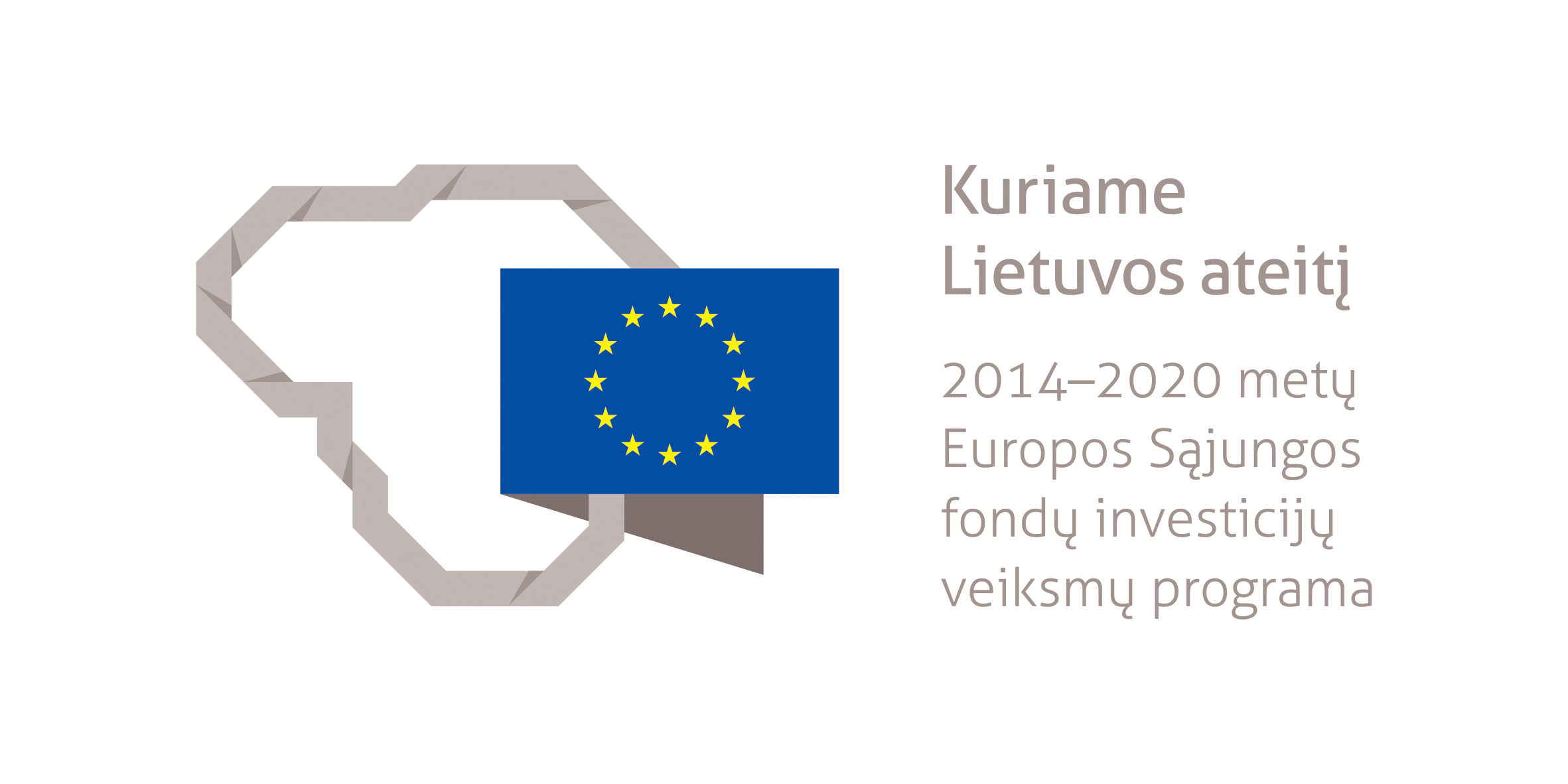 FASADŲ ŠILTINTOJO MODULINĖ PROFESINIO MOKYMO PROGRAMA______________________(Programos pavadinimas)Programos valstybinis kodas ir apimtis mokymosi kreditais:T32073205 – programa, skirta tęstiniam profesiniam mokymui, 35 mokymosi kreditaiKvalifikacijos pavadinimas – fasadų šiltintojasKvalifikacijos lygis pagal Lietuvos kvalifikacijų sandarą (LTKS) – IIIMinimalus reikalaujamas išsilavinimas kvalifikacijai įgyti:T32073205 – pagrindinis išsilavinimasReikalavimai profesinei patirčiai (jei taikomi) – nėraPrograma parengta įgyvendinant Europos Sąjungos socialinio fondo ir Lietuvos Respublikos biudžeto lėšomis finansuojamą projektą „Kvalifikacijų formavimas ir modulinio profesinio mokymo sistemos kūrimas“ (projekto Nr. VP1-2.2-ŠMM-04-V-03-001).1. PROGRAMOS APIBŪDINIMASProgramos paskirtis. Fasadų šiltintojo modulinė profesinio mokymo programa skirta kvalifikuotam fasadų šiltintojui parengti, kuris gebėtų, vadovaujant aukštesnės kvalifikacijos darbuotojui ir jam prižiūrint darbų kokybę, vykdyti bendrąsias veiklas statybos objekte, šiltinti pastatų fasadus ir pamatus, atlikti pastatų fasadų apdailą.Būsimo darbo specifika. Asmuo įgijęs fasadų šiltintojo kvalifikaciją galės dirbti statybos įmonėse.Darbo sąlygos: dirbama lauke, dideliame aukštyje, darbo aplinka priklauso nuo oro sąlygų. Dėl darbų specifikos darbuotojas aprūpinamas specialia apranga.Fasadų šiltintojas savo veikloje vadovaujasi darbuotojų saugos ir sveikatos, ergonomikos, darbo higienos, priešgaisrinės saugos, elektrosaugos, aplinkosaugos reikalavimais, tvarios statybos principais.Fasadų šiltintojas atlieka darbus pagal savo kompetencijas ir atsako už atliktų darbų kokybę. Jo veiklos priežiūra apsiriboja atlikto darbo kokybės kontrole. Fasadų šiltintojas geba planuoti savo veiklą pagal pateiktas užduotis, naudodamasis aukštesnės kvalifikacijos asmens pagalba, prisitaikyti prie veiklos būdų, medžiagų ir priemonių įvairovės, atlieka įvairius veiklos veiksmus ir operacijas, pritaikydamas žinomus ir išbandytus sprendimus, naudodamasis brėžiniais, specifikacijomis ir žodine informacija.Darbuotojui privalu atlikti sveikatos profilaktinį patikrinimą ir turėti asmens medicininę knygelę arba privalomojo sveikatos patikrinimo medicininę pažymą.2. PROGRAMOS PARAMETRAI* Šie moduliai vykdant tęstinį profesinį mokymą neįgyvendinami, o darbuotojų saugos ir sveikatos bei saugaus elgesio ekstremaliose situacijose mokymas integruojamas į kvalifikaciją sudarančioms kompetencijoms įgyti skirtus modulius.3. REKOMENDUOJAMA MODULIŲ SEKA* Šie moduliai vykdant tęstinį profesinį mokymą neįgyvendinami, o darbuotojų saugos ir sveikatos bei saugaus elgesio ekstremaliose situacijose mokymas integruojamas į kvalifikaciją sudarančioms kompetencijoms įgyti skirtus modulius.4. REKOMENDACIJOS DĖL PROFESINEI VEIKLAI REIKALINGŲ BENDRŲJŲ KOMPETENCIJŲ UGDYMO5. PROGRAMOS STRUKTŪRA, VYKDANT PIRMINĮ IR TĘSTINĮ PROFESINĮ MOKYMĄPastabosVykdant tęstinį profesinį mokymą asmens ankstesnio mokymosi pasiekimai įskaitomi švietimo ir mokslo ministro nustatyta tvarka.Tęstinio profesinio mokymo programos modulius gali vesti mokytojai, įgiję andragogikos žinių ir turintys tai pagrindžiantį dokumentą arba turintys neformaliojo suaugusiųjų švietimo patirties.Saugaus elgesio ekstremaliose situacijose modulį vedantis mokytojas turi būti baigęs civilinės saugos mokymus pagal Priešgaisrinės apsaugos ir gelbėjimo departamento direktoriaus patvirtintą mokymo programą ir turėti tai pagrindžiantį dokumentą.Tęstinio profesinio mokymo programose darbuotojų saugos ir sveikatos mokymas integruojamas į kvalifikaciją sudarančioms kompetencijoms įgyti skirtus modulius. Darbuotojų saugos ir sveikatos mokoma pagal Mokinių, besimokančių pagal pagrindinio profesinio mokymo programas, darbuotojų saugos ir sveikatos programos aprašą, patvirtintą Lietuvos Respublikos švietimo ir mokslo ministro 2005 m. rugsėjo 28 d. įsakymu Nr. ISAK-1953 „Dėl Mokinių, besimokančių pagal pagrindinio profesinio mokymo programas, darbuotojų saugos ir sveikatos programos aprašo patvirtinimo“. Darbuotojų saugos ir sveikatos mokymą vedantis mokytojas turi būti baigęs darbuotojų saugos ir sveikatos mokymus ir turėti tai pagrindžiantį dokumentą.Tęstinio profesinio mokymo programose saugaus elgesio ekstremaliose situacijose mokymas integruojamas pagal poreikį į kvalifikaciją sudarančioms kompetencijoms įgyti skirtus modulius.6. PROGRAMOS MODULIŲ APRAŠAI6.1. ĮVADINIS MODULISNėra.6.2. KVALIFIKACIJĄ SUDARANČIOMS KOMPETENCIJOMS ĮGYTI SKIRTI MODULIAI6.2.1. Privalomieji moduliaiModulio pavadinimas – „Bendrosios veiklos statybos objekte vykdymas (fasadų šiltintojo)“Modulio pavadinimas – „Pastatų fasadų ir pamatų šiltinimas“Modulio pavadinimas – „Pastatų fasadų apdaila“6.3. PASIRENKAMIEJI MODULIAINėra.6.4. BAIGIAMASIS MODULISModulio pavadinimas – „Įvadas į darbo rinką“ Valstybinis kodasModulio pavadinimasLTKS lygisApimtis mokymosi kreditaisKompetencijosKompetencijų pasiekimą iliustruojantys mokymosi rezultataiĮvadinis modulis*Įvadinis modulis*Įvadinis modulis*Įvadinis modulis*Įvadinis modulis*Įvadinis modulis*Bendrieji moduliai*Bendrieji moduliai*Bendrieji moduliai*Bendrieji moduliai*Bendrieji moduliai*Bendrieji moduliai*Kvalifikaciją sudarančioms kompetencijoms įgyti skirti moduliai (iš viso 30 mokymosi kreditų) Kvalifikaciją sudarančioms kompetencijoms įgyti skirti moduliai (iš viso 30 mokymosi kreditų) Kvalifikaciją sudarančioms kompetencijoms įgyti skirti moduliai (iš viso 30 mokymosi kreditų) Kvalifikaciją sudarančioms kompetencijoms įgyti skirti moduliai (iš viso 30 mokymosi kreditų) Kvalifikaciją sudarančioms kompetencijoms įgyti skirti moduliai (iš viso 30 mokymosi kreditų) Kvalifikaciją sudarančioms kompetencijoms įgyti skirti moduliai (iš viso 30 mokymosi kreditų) Privalomieji (iš viso 30 mokymosi kreditų)Privalomieji (iš viso 30 mokymosi kreditų)Privalomieji (iš viso 30 mokymosi kreditų)Privalomieji (iš viso 30 mokymosi kreditų)Privalomieji (iš viso 30 mokymosi kreditų)Privalomieji (iš viso 30 mokymosi kreditų)307320015Bendrosios veiklos statybos objekte vykdymas (fasadų šiltintojo)III5Sandėliuoti fasadų šiltinimo medžiagas, gaminius ir įrangą.Paaiškinti saugaus krovinių perkėlimo taisykles.Apibūdinti statybinių medžiagų ir gaminių rūšis, savybes, paskirtį.Sandėliuoti fasadų šiltinimo darbams reikalingas medžiagas, gaminius, įrangą, laikantis gamintojo reikalavimų ir nepažeidžiant jų kokybės.307320015Bendrosios veiklos statybos objekte vykdymas (fasadų šiltintojo)III5Paruošti ir sutvarkyti fasadų šiltintojo darbo vietą.Apibūdinti asmeninės apsaugos priemones, darbuotojų saugos ir sveikatos, priešgaisrinės saugos, aplinkosaugos reikalavimus.Paaiškinti tvarios statybos principus.Apibūdinti saugaus darbo aukštyje ir ant paaukštinimo įrangos reikalavimus.Pasiruošti darbui pagal aukštesnės kvalifikacijos darbuotojo nurodymus.Sumontuoti paaukštinimo įrangą pagal reikalavimus.Paruošti reikalingą įrangą, priemones, inventorių, įrankius darbui.Išdėstyti medžiagas darbo zonoje pagal ergonomikos reikalavimus.Sutvarkyti darbo vietą.307320015Bendrosios veiklos statybos objekte vykdymas (fasadų šiltintojo)III5Skaityti statinio darbo projektą.Apibūdinti pagrindines techninio brėžinio braižymo taisykles.Apibūdinti statinių klasifikaciją, konstrukcijas, elementus brėžiniuose.Paaiškinti statinio darbo brėžinyje pateiktus duomenis fasadų šiltintojo darbų atlikimui.Komentuoti duomenis, pateiktus fasadų šiltinimo darbų atlikimui statinio skaitmeniniame modelyje.307320015Bendrosios veiklos statybos objekte vykdymas (fasadų šiltintojo)III5Montuoti paaukštinimo įrangą.Apibūdinti fasadų šiltinimo darbams atlikti įvairiame aukštyje naudojamą paaukštinimo įrangą.Sumontuoti paaukštinimo įrangą fasadų šiltinimo montavimo darbams atlikti.307320016Pastatų fasadų ir pamatų šiltinimasIII10Paruošti šiltinamų fasadų ir pamatų paviršius.Apibūdinti fasadų šiltintojo saugos ir sveikatos reikalavimus.Apibūdinti šiltinamų pastatų fasadų ir pamatų paviršių paruošimo technologiją.Paruošti pastatų fasadų paviršius šiltinimui.Paruošti pastatų pamatų paviršius šiltinimui.Įrengti drenažą.307320016Pastatų fasadų ir pamatų šiltinimasIII10Pritvirtinti termoizoliacinę medžiagą.Apibūdinti pastatų fasadų ir pamatų šiltinimo termoizoliacinėmis medžiagomis technologiją.Pritvirtinti termoizoliacines medžiagas prie pastato fasado ir pamatų pagal brėžinį.307320017Pastatų fasadų apdailaIII15Tinkuoti dekoratyviniu tinku rankiniu būdu.Apibūdinti pastato fasado apdailos dekoratyviniu tinku rankiniu būdu reikalavimus.Paruošti dekoratyvinio tinkavimo skiedinį.Įrengti pastato fasado paviršiaus sutvirtinimo priemones prieš tinkavimą.Užtepti pastato fasadą dekoratyviniu tinku rankiniu būdu.Suremontuoti pastato fasado dekoratyvinį tinką.307320017Pastatų fasadų apdailaIII15Dažyti pastatų fasadus.Apibūdinti pastato fasado dažymo reikalavimus.Paruošti pastato fasadą dažyti.Nudažyti pastato fasadą rankiniais įrankiais ir dažymo mechanizmais.Ištaisyti pastato fasado dažymo defektus.307320017Pastatų fasadų apdailaIII15Tvirtinti skardinius fasadų elementus.Apibūdinti skardinių fasado elementų tvirtinimo reikalavimus.Skardinti fasado elementus naudojant lankstinius.Sumontuoti lietaus vandens nutekėjimo vamzdžius.Tvirtinti skardinius fasado elementus įvairiomis tvirtinimo priemonėmis.307320017Pastatų fasadų apdailaIII15Tinkuoti dekoratyviniu tinku mechanizuotu būdu.Apibūdinti pastato fasado apdailos dekoratyviniu tinku mechanizuotu būdu reikalavimus.Paruošti tinkavimo mechanizmus tinkuoti dekoratyviniu būdu.Užpurkšti pastato fasadą dekoratyviniu tinku mechaniniu būdu.307320017Pastatų fasadų apdailaIII15Apdailinti fasadus plytelėmis. Apibūdinti fasado apdailinimo apdailos plytelėmis reikalavimus.Paruošti pastato fasadą apdailai plytelėmis.Paruošti klijus ir siūlių užpildą plytelėms klijuoti.Priklijuoti plyteles prie pastato fasado.Užpildyti plytelių dangos siūles.Nuvalyti plytelių dangą.Pasirenkamieji moduliai*Pasirenkamieji moduliai*Pasirenkamieji moduliai*Pasirenkamieji moduliai*Pasirenkamieji moduliai*Pasirenkamieji moduliai*Baigiamasis modulis (iš viso 5 mokymosi kreditai)Baigiamasis modulis (iš viso 5 mokymosi kreditai)Baigiamasis modulis (iš viso 5 mokymosi kreditai)Baigiamasis modulis (iš viso 5 mokymosi kreditai)Baigiamasis modulis (iš viso 5 mokymosi kreditai)Baigiamasis modulis (iš viso 5 mokymosi kreditai)3000002Įvadas į darbo rinkąIII5Formuoti darbinius įgūdžius realioje darbo vietoje.Susipažinti su būsimo darbo specifika ir darbo vieta.Įvardyti asmenines integracijos į darbo rinką galimybes.Demonstruoti realioje darbo vietoje įgytas kompetencijas.Valstybinis kodasModulio pavadinimasLTKS lygisApimtis mokymosi kreditaisAsmens pasirengimo mokytis modulyje reikalavimai (jei taikoma)Įvadinis modulis*Įvadinis modulis*Įvadinis modulis*Įvadinis modulis*Įvadinis modulis*Bendrieji moduliai*Bendrieji moduliai*Bendrieji moduliai*Bendrieji moduliai*Bendrieji moduliai*Kvalifikaciją sudarančioms kompetencijoms įgyti skirti moduliai (iš viso 30 mokymosi kreditų) Kvalifikaciją sudarančioms kompetencijoms įgyti skirti moduliai (iš viso 30 mokymosi kreditų) Kvalifikaciją sudarančioms kompetencijoms įgyti skirti moduliai (iš viso 30 mokymosi kreditų) Kvalifikaciją sudarančioms kompetencijoms įgyti skirti moduliai (iš viso 30 mokymosi kreditų) Kvalifikaciją sudarančioms kompetencijoms įgyti skirti moduliai (iš viso 30 mokymosi kreditų) Privalomieji (iš viso 30 mokymosi kreditų)Privalomieji (iš viso 30 mokymosi kreditų)Privalomieji (iš viso 30 mokymosi kreditų)Privalomieji (iš viso 30 mokymosi kreditų)Privalomieji (iš viso 30 mokymosi kreditų)307320015Bendrosios veiklos statybos objekte vykdymas (fasadų šiltintojo)III5Netaikoma.307320016Pastatų fasadų ir pamatų šiltinimasIII10Baigtas šis modulis:Bendrosios veiklos statybos objekte vykdymas (fasadų šiltintojo)307320017Pastatų fasadų apdailaIII15Baigtas šis modulis:Bendrosios veiklos statybos objekte vykdymas (fasadų šiltintojo)Pasirenkamieji moduliai*Pasirenkamieji moduliai*Pasirenkamieji moduliai*Pasirenkamieji moduliai*Pasirenkamieji moduliai*Baigiamasis modulis (iš viso 5 mokymosi kreditai)Baigiamasis modulis (iš viso 5 mokymosi kreditai)Baigiamasis modulis (iš viso 5 mokymosi kreditai)Baigiamasis modulis (iš viso 5 mokymosi kreditai)Baigiamasis modulis (iš viso 5 mokymosi kreditai)3000002Įvadas į darbo rinkąIII5Baigti visi fasadų šiltintojo kvalifikaciją sudarantys privalomieji moduliai.Bendrosios kompetencijosBendrųjų kompetencijų pasiekimą iliustruojantys mokymosi rezultataiRaštingumo kompetencijaRašyti gyvenimo aprašymą, motyvacinį laišką, prašymą, ataskaitą, elektroninį laišką.Bendrauti vartojant profesinę terminiją.Daugiakalbystės kompetencijaRašyti gyvenimo aprašymą, motyvacinį laišką, prašymą, elektroninį laišką.Išvardyti darbų atlikimui naudojamą įrangą bei medžiagas.Skaityti darbams naudojamos įrangos bei medžiagų dokumentaciją.Matematinė kompetencija ir gamtos mokslų, technologijų ir inžinerijos kompetencijaApskaičiuoti reikalingus medžiagų kiekius darbų atlikimui.Atlikti svorio, tūrio ir kiekio skaičiavimus.Naudotis kompiuterine ir specialia programine įranga, ryšio ir komunikacijos priemonėmis.Naudotis skaitmeniniais matavimo įrankiais ir prietaisais.Naudotis skaitmeniniu statinio modeliu.Skaitmeninė kompetencijaAtlikti informacijos paiešką internete.Rinkti ir saugoti reikalingą darbui informaciją.Naudotis šiuolaikinėmis komunikacijos priemonėmis.Rengti paslaugos ir (arba) darbo pristatymą kompiuterinėmis programomis, naudoti vaizdų grafinio apdorojimo programą.Asmeninė, socialinė ir mokymosi mokytis kompetencijaĮsivertinti turimas žinias ir gebėjimus.Rasti informaciją apie tolesnio mokymosi galimybes, kvalifikacijos kėlimą.Pritaikyti turimas žinias ir gebėjimus dirbant individualiai ir kolektyve.Pilietiškumo kompetencijaBendrauti su įvairiais klientais.Valdyti savo psichologines būsenas, pojūčius ir savybes.Pagarbiai elgtis su klientu, bendradarbiais, artimaisiais.Gerbti save, kitus, savo šalį ir jos tradicijas.Verslumo kompetencijaRodyti iniciatyvą darbe, namie, kitoje aplinkoje.Padėti aplinkiniams, kada jiems reikia pagalbos.Dirbti savarankiškai, planuoti darbus pagal pavestas užduotis.Kultūrinio sąmoningumo ir raiškos kompetencijaPažinti įvairių šalies regionų tradicijas ir papročius.Pažinti įvairių šalių kultūrinius skirtumus. Kvalifikacija – fasadų šiltintojas, LTKS lygis IIIKvalifikacija – fasadų šiltintojas, LTKS lygis IIIProgramos, skirtos pirminiam profesiniam mokymui, struktūraProgramos, skirtos tęstiniam profesiniam mokymui, struktūraĮvadinis modulis (0 mokymosi kreditų)–Įvadinis modulis (0 mokymosi kreditų)–Bendrieji moduliai (0 mokymosi kreditų)–Bendrieji moduliai (0 mokymosi kreditų)–Kvalifikaciją sudarančioms kompetencijoms įgyti skirti moduliai (0 mokymosi kreditų)–Kvalifikaciją sudarančioms kompetencijoms įgyti skirti moduliai (iš viso 30 mokymosi kreditų)Bendrosios veiklos statybos objekte vykdymas (fasadų šiltintojo), 5 mokymosi kreditaiPastatų fasadų ir pamatų šiltinimas, 10 mokymosi kreditųPastatų fasadų apdaila, 15 mokymosi kreditųPasirenkamieji moduliai (0 mokymosi kreditų)–Pasirenkamieji moduliai (0 mokymosi kreditų)–Baigiamasis modulis (0 mokymosi kreditų)–Baigiamasis modulis (iš viso 5 mokymosi kreditai)Įvadas į darbo rinką, 5 mokymosi kreditaiValstybinis kodas307320015307320015Modulio LTKS lygisIIIIIIApimtis mokymosi kreditais55Asmens pasirengimo mokytis modulyje reikalavimai (jei taikoma)NetaikomaNetaikomaKompetencijosMokymosi rezultataiRekomenduojamas turinys mokymosi rezultatams pasiektiSandėliuoti fasadų šiltinimo darbams reikalingas medžiagas, gaminius ir įrangą.1.1. Paaiškinti saugaus krovinių perkėlimo taisykles.Tema. Teisės aktai reglamentuojantys saugų krovinių perkėlimąKėlimo kranų naudojimo taisyklėsSaugos ir sveikatos taisyklės statyboje DT 5 – 00Techninis reglamentas „Kėlimo reikmenys. Sertifikavimas ir ženklinimas“Sandėliuoti fasadų šiltinimo darbams reikalingas medžiagas, gaminius ir įrangą.1.2. Apibūdinti statybinių medžiagų ir gaminių rūšis, savybes, paskirtį.Tema. Statybinių medžiagų rūšysStatybinių medžiagų ir gaminių rūšys, jų klasifikacija, paskirtisTema. Statybinių medžiagų savybėsStatybinių medžiagų fizinės, mechaninės, cheminės, technologinės savybesTema. Rišančiosios medžiagosHidraulinės rišančiosios medžiagosOrinės rišančiosios medžiagosSintetinės rišančiosios medžiagosTema. Skiedinio ir betono užpildaiSunkieji užpildai skiediniams ir betonamsLengvieji užpildai skiediniams ir betonamsTema. Gamtiniai ir dirbtiniai akmenysGamtiniai akmenysDirbtiniai akmenys, jų savybės, panaudojimo sritisTema. Metalai ir jų gaminiaiJuodieji metalai ir jų gaminiaiSpalvotieji metalai ir jų gaminiaiTema. Mediena ir jos gaminiaiSpygliuočių mediena ir jos gaminiaiLapuočių mediena ir jos gaminiaiTema. Termoizoliacinės medžiagos, jų savybės ir panaudojimasTermoizoliacinės medžiagos, jų rūšys, savybės, panaudojimo sritysTermoizoliacinių medžiagų tvirtinimo priemonėsTema. Hidroizoliacinės medžiagos, jų rūšys, savybėsHidroizoliacinės medžiagos, jų rūšys ir savybėsHidroizoliacinių medžiagų panaudojimo galimybėsTema. Izoliacinės medžiagos, jų rūšys, savybėsGaro izoliacinės medžiagos, jų rūšys ir savybėsGaro izoliacinių medžiagų panaudojimo galimybėsDifuzinės plėvelės, jų rūšys ir savybėsDifuzinių plėvelių panaudojimo galimybėsTema. Polimerinės medžiagosPolimerinės medžiagos, jų savybėsPolimerinių medžiagų panaudojimo galimybėsSandėliuoti fasadų šiltinimo darbams reikalingas medžiagas, gaminius ir įrangą.1.3. Sandėliuoti fasadų šiltinimo darbams reikalingas medžiagas, gaminius, įrangą, laikantis gamintojo reikalavimų ir nepažeidžiant jų kokybės.Tema. Sandėlių tipai, jų klasifikavimasAtviri, pusiau atviri ir uždari sandėliai, reikalavimai jų įrengimuiStatybinių medžiagų paskirstymas į sandėliavimo vietasTema. Sandėliavimo vietų paruošimasLaikinų sandėliavimo vietų paruošimasIlgalaikių sandėliavimo vietų paruošimasTema. Fasadų šiltinimo darbams reikalingų medžiagų, gaminių ir įrangos sandėliavimasFasadų šiltinimo medžiagų ir įrangos sandėliavimo ypatumai2. Paruošti ir sutvarkyti fasadų šiltintojo darbo vietą.2.1. Apibūdinti asmeninės apsaugos priemones, darbuotojų saugos ir sveikatos, elektrosaugos, priešgaisrinės saugos, aplinkosaugos reikalavimus.Tema. Asmeninės saugos priemonės, jų naudojimasAsmeninės saugos priemonės, jų įvairovė ir panaudojimo galimybėsTinkamų asmeninių saugos priemonių parinkimas darbamsTema. Darbuotojų saugos ir sveikatos reikalavimaiDarbuotojų saugos ir sveikatos reikalavimai fasadų šiltinimo darbų atlikimuiDarbuotojo atsakomybė už saugos ir sveikatos reikalavimų pažeidimusTema. Priešgaisrinės saugos, elektrosaugos reikalavimaiPirminės gaisro gesinimo priemonėsAntrinės gaisro gesinimo priemonėsVeiksmai gaisro atvejuEvakuacijos planaiGaisrinės saugos reikalavimaiElektrosaugos reikalavimaiTema. Aplinkosaugos reikalavimaiAplinkos apsaugaStatybinių atliekų rūšiavimasStatybinių atliekų utilizavimasPavojingų atliekų saugojimas ir utilizavimas 2. Paruošti ir sutvarkyti fasadų šiltintojo darbo vietą.2.2. Paaiškinti tvarios statybos principus.Tema. Tvari statyba, jos principaiTvarios statybos samprataTvarios statybos principai, jų taikymo galimybės2. Paruošti ir sutvarkyti fasadų šiltintojo darbo vietą.2.3. Apibūdinti saugaus darbo aukštyje ir ant paaukštinimo įrangos reikalavimus.Tema. Reikalavimai saugiam darbo atlikimui aukštyjeDarbai aukštyje, jų ypatumaiReikalavimai darbuotojui, vykdančiam darbus aukštyjeReikalavimai saugiam aukštalipio darbų atlikimuiTema. Paaukštinimo priemonės, jų tinkamas naudojimasPastoliai, jų tinkamo naudojimo ypatumaiStatybiniai bokšteliai, jų tinkamo naudojimo ypatumaiKopėčios, jų tinkamo naudojimo ypatumaiMobilios kėlimo platformos, jų tinkamo naudojimo ypatumaiTema. Apsauginė įranga nuo kritimo iš aukščioAsmeninės saugos priemonės apsaugančios nuo kritimo iš aukščioKolektyvinės saugos priemonės apsaugančios nuo kritimo iš aukščioAlpinizmo įranga2. Paruošti ir sutvarkyti fasadų šiltintojo darbo vietą.2.4. Pasiruošti darbui pagal aukštesnės kvalifikacijos darbuotojo nurodymus.Tema. Fasadų šiltintojo pasiruošimas darbuiMedžiagų ir priemonių poreikio įsivertinimas ir apsiskaičiavimas remiantis darbo brėžiniais, kliento užsakymu, aukštesnės kvalifikacijos darbuotojo nurodymais, siekiant tinkamai pasiruošti darbuiDarbo etapų susiplanavimas remiantis darbo brėžiniais, atliekamų darbų įsivertinimu, vadovaujančių asmenų nurodymaisBūsimų darbų kokybės rodiklių ir siekiamo rezultato įsivardinimasTema. Darbo vietos paruošimasTvarkingos darbo vietos įrengimas vadovaujantis darbo kultūros principaisTema. Darbo vietos ergonomikaEfektyvus medžiagų, įrankių ir įrangos išdėstymas darbo vietojeTvarios statybos principų pritaikymas darbo vietai2. Paruošti ir sutvarkyti fasadų šiltintojo darbo vietą.2.5. Sumontuoti paaukštinimo įrangą pagal reikalavimus.Tema. Paaukštinimo įrangos montavimo technologijosPaaukštinimo įrangos įvairovė, jų panaudojimo galimybėsPaaukštinimo įrangos parinkimas darbuiReikalavimai paaukštinimo įrangos montavimuiPaaukštinimo įrangos montavimasPaaukštinimo įrangos montavimo darbų kokybės kontrolė2. Paruošti ir sutvarkyti fasadų šiltintojo darbo vietą.2.6. Paruošti reikalingą įrangą, priemones, inventorių, įrankius darbui.Tema. Fasadų šiltinimo darbuose naudojamos įrangos, priemonių, inventoriaus ir įrankių paruošimasFasadų šiltinimo darbų inventoriaus apžiūra ir vertinimasSmulkus fasadų šiltinimo darbų inventoriaus remontas, išbandymasFasadų šiltinimo darbų inventoriaus paruošimas darbui2. Paruošti ir sutvarkyti fasadų šiltintojo darbo vietą.2.7. Išdėstyti medžiagas darbo zonoje pagal ergonomikos reikalavimus.Tema. Ergonomiškas medžiagų išdėstymas darbo zonojeErgonomiško statybinių medžiagų išdėstymo darbo vietoje principaiStatybinių medžiagų kiekio optimizavimas darbo vietoje2. Paruošti ir sutvarkyti fasadų šiltintojo darbo vietą.2.8. Sutvarkyti darbo vietą.Tema. Darbo pabaiga ir darbo vietos sutvarkymasAtliktų darbų patikrinimas, išbandymas pabaigus darbąDarbo atlikimo kokybės ir išbaigtumo laipsnio įsivertinimas pabaigus darbą, tikslus išvadų iškomunikavimas vadovaujantiems asmenims, kolegoms ir klientuiAtliekų ir darbo vietos sutvarkymas laikantis aplinkosaugos, saugaus darbo reikalavimų ir darbo kultūros principų.Darbo kultūros principai: darbo vietos švara, įrenginių ir įrankių tausojimas, išvalymasPavojingų atliekų rūšysAtliekų rūšiavimas, pakavimas, ženklinimas, sandėliavimas, statybinių ir pavojingų atliekų utilizavimas, atliekų perdirbimas ar pakartotinis panaudojimasĮspėjamųjų ženklų naudojimas esant poreikiui3. Skaityti statinio darbo projektą.3.1. Apibūdinti pagrindines techninio brėžinio braižymo taisykles.Tema. Statybos techninis brėžinys, jo paskirtisStatybos techninio brėžinio samprataStatybos techninių brėžinių paskirtis ir panaudojimo galimybėsTema. Reikalavimai statybos techniniam brėžiniui parengtiStatybos techninio brėžinio paruošimo reikalavimaiStatybos techninio brėžinio vertinimas ir tikslinimasStatybos darbų vykdymo projektasTema. Brėžinių tipai, formatai ir masteliai, matmenų žymėjimasBrėžinių tipaiBrėžinių formataiMasteliai brėžiniuoseMatmenų žymėjimas brėžiniuoseTema. Detalių ir gaminių braižymasDetalių ir gaminių brėžiniaiDetalių pjūviai ir kirtiniai3. Skaityti statinio darbo projektą.3.2. Apibūdinti statinių klasifikaciją, konstrukcijas, elementus brėžiniuose.Tema. Statiniai, jų rūšys ir dalysPastatų klasifikacija, jų ypatumaiStatinių dalysTema. Pagrindiniai pastatų ir kitų statinių elementaiStatinių konstrukciniai elementai, jų ypatumaiTema. Konstrukcinės pastatų schemosStatinių konstrukcinių elementų schemosReikalavimai statinių konstrukcinių schemų parengimuiTema. Esminiai technologiniai reikalavimai pastatamsStatinių techniniai reikalavimai3. Skaityti statinio darbo projektą.3.3. Paaiškinti statinio darbo brėžinyje pateiktus duomenis fasadų šiltintojo darbų atlikimui.Tema. Pastato fasado, plano, pjūvio brėžinių skaitymasPastato fasado brėžinių braižyba ir skaitymasPastato planų brėžinių braižyba ir skaitymasPastato pjūvių brėžinių braižyba ir skaitymas3. Skaityti statinio darbo projektą.3.4. Komentuoti duomenis, pateiktus fasadų šiltinimo darbų atlikimui statinio skaitmeniniame modelyje.Tema. Fasadų šiltinimo darbų skaitmeninio modelio nagrinėjimasBIM samprata, jo panaudojimo galimybėsFasadų šiltinimo darbų skaitmeniniai modeliai, jų nagrinėjimas4. Montuoti paaukštinimo įrangą.4.1. Apibūdinti fasadų šiltinimo darbams atlikti įvairiame aukštyje naudojamą paaukštinimo įrangą.Tema. Paaukštinimo įrangą naudojama fasadų šiltinimo darbams, jos parinkimasStacionari paaukštinimo įranga, jos ypatumaiMobili paaukštinimo įranga, jos ypatumaiPaaukštinimo įrangos parinkimo principai atliekamiems darbams4. Montuoti paaukštinimo įrangą.4.2. Sumontuoti paaukštinimo įrangą fasadų šiltinimo darbams atlikti.Tema. Paaukštinimo priemonių montavimo reikalavimaiPastolių montavimo ir demontavimo darbų atlikimo reikalavimaiPastolių tvirtinimo ypatumaiReikalavimai statybinių bokštelių montavimo ir demontavimo darbų atlikimuiMobilių kėlimo platformų pastatymo darbo vietoje reikalavimaiTema. Paaukštinimo priemonių techninės būklės vertinimasKasdienės ir periodinės paaukštinimo priemonių techninės būklės atlikimasPaaukštinimo priemonių techninės būklės vertinimo dokumentacija, jos pildymasPaaukštinimo priemonių techninės būklės vertinimo aspektaiTema. Paaukštinimo įrangos montavimo darbaiPaaukštinimo įrangos montavimo reikalavimaiPaaukštinimo įrangos montavimo technologijaPaaukštinimo įrangos tvirtinimasPaaukštinimo įrangos patikra prieš darbusTema. Paaukštinimo įrangos demontavimo darbaiPaaukštinimo įrangos demontavimo reikalavimaiPaaukštinimo įrangos demontavimo technologijaMokymosi pasiekimų vertinimo kriterijai Planuojant užduoties atlikimą, tinkamai išnagrinėti ir apibūdinti statinio brėžiniai, vaizdų išdėstymas brėžiniuose, darbo brėžinių sutartinis ženklinimas. Apibūdinta statinių klasifikacija, konstrukcijos ir elementai. Tinkamai pakomentuota statinio skaitmeniniame modelyje ar kompiuterinėje programoje pateikta informacija. Apibūdintos brėžinio sudarymo taisyklės. Nurodyti būsimų darbų kokybės rodikliai, įvardintas siekiamas rezultatas, apibūdinti fasadų šiltinimo darbų etapai. Įvardinti rizikos veiksniai ir rizikos mažinimo priemonės bei būdai. Dėvėti tinkami darbo drabužiai ir asmeninės apsaugos priemonės. Darbo vieta paruošta pagal ergonomikos ir aplinkosaugos reikalavimus. Išvardinti darbų saugos ir sveikatos, elektrosaugos, priešgaisrinės saugos reikalavimai. Paaiškinti saugaus krovinių perkėlimo taisyklių reikalavimai. Apibūdintos statybinių medžiagų ir gaminių rūšys, savybės bei paskirtis. Tinkamai sandėliuotos fasadų šiltinimo darbams reikalingos medžiagos, gaminiai, įranga ir montuojamų pastolių elementai, laikantis gamintojo reikalavimų ir nepažeidžiant jų kokybės. Apibūdinti saugaus darbo aukštyje ir ant paaukštinimo įrangos reikalavimai. Saugiai ir tinkamai sumontuota paaukštinimo įranga fasadų šiltinimo darbams atlikti. Tinkamai parinkti ir paruošti darbui reikalingi įrankiai, priemonės, medžiagos ir inventorius. Išdėstytos medžiagos darbo zonoje pagal ergonomikos reikalavimus. Darbai atlikti laikantis darbuotojo saugos ir sveikatos taisyklių. Medžiagos ir įrenginiai naudoti tausojant, tikslingai. Aukštesnės kvalifikacijos vadovaujančio asmens nurodyta užduotis atlikta savarankiškai. Užduotis atlikta laiku. Užduotis atlikta laikantis įvardintų darbų kokybės rodiklių, technologijų, darbų eiliškumo, leidžiamų nuokrypių, sandarumo ir kitų reikalavimų. Apibūdinti aplinkosaugos reikalavimai ir tvarios statybos principai atliekant fasadų šiltinimo darbus. Baigus darbą, darbo vieta išvalyta, sutvarkyta, atliekos surūšiuotos, sužymėtos ir utilizuotos laikantis aplinkosaugos reikalavimų, įrankiai ir įrenginiai sutvarkyti ir išvalyti. Įvardinta atliktų darbų kokybė, darbų užbaigtumo laipsnis. Į klausimus atsakyta aiškiai ir išsamiai, vartoti tikslūs techniniai ir technologiniai terminai valstybine kalba. Planuojant užduoties atlikimą, tinkamai išnagrinėti ir apibūdinti statinio brėžiniai, vaizdų išdėstymas brėžiniuose, darbo brėžinių sutartinis ženklinimas. Apibūdinta statinių klasifikacija, konstrukcijos ir elementai. Tinkamai pakomentuota statinio skaitmeniniame modelyje ar kompiuterinėje programoje pateikta informacija. Apibūdintos brėžinio sudarymo taisyklės. Nurodyti būsimų darbų kokybės rodikliai, įvardintas siekiamas rezultatas, apibūdinti fasadų šiltinimo darbų etapai. Įvardinti rizikos veiksniai ir rizikos mažinimo priemonės bei būdai. Dėvėti tinkami darbo drabužiai ir asmeninės apsaugos priemonės. Darbo vieta paruošta pagal ergonomikos ir aplinkosaugos reikalavimus. Išvardinti darbų saugos ir sveikatos, elektrosaugos, priešgaisrinės saugos reikalavimai. Paaiškinti saugaus krovinių perkėlimo taisyklių reikalavimai. Apibūdintos statybinių medžiagų ir gaminių rūšys, savybės bei paskirtis. Tinkamai sandėliuotos fasadų šiltinimo darbams reikalingos medžiagos, gaminiai, įranga ir montuojamų pastolių elementai, laikantis gamintojo reikalavimų ir nepažeidžiant jų kokybės. Apibūdinti saugaus darbo aukštyje ir ant paaukštinimo įrangos reikalavimai. Saugiai ir tinkamai sumontuota paaukštinimo įranga fasadų šiltinimo darbams atlikti. Tinkamai parinkti ir paruošti darbui reikalingi įrankiai, priemonės, medžiagos ir inventorius. Išdėstytos medžiagos darbo zonoje pagal ergonomikos reikalavimus. Darbai atlikti laikantis darbuotojo saugos ir sveikatos taisyklių. Medžiagos ir įrenginiai naudoti tausojant, tikslingai. Aukštesnės kvalifikacijos vadovaujančio asmens nurodyta užduotis atlikta savarankiškai. Užduotis atlikta laiku. Užduotis atlikta laikantis įvardintų darbų kokybės rodiklių, technologijų, darbų eiliškumo, leidžiamų nuokrypių, sandarumo ir kitų reikalavimų. Apibūdinti aplinkosaugos reikalavimai ir tvarios statybos principai atliekant fasadų šiltinimo darbus. Baigus darbą, darbo vieta išvalyta, sutvarkyta, atliekos surūšiuotos, sužymėtos ir utilizuotos laikantis aplinkosaugos reikalavimų, įrankiai ir įrenginiai sutvarkyti ir išvalyti. Įvardinta atliktų darbų kokybė, darbų užbaigtumo laipsnis. Į klausimus atsakyta aiškiai ir išsamiai, vartoti tikslūs techniniai ir technologiniai terminai valstybine kalba. Reikalavimai mokymui skirtiems metodiniams ir materialiesiems ištekliamsMokymo(si) medžiaga:Vadovėliai ir kita mokomoji medžiagaKėlimo kranų naudojimo taisyklėsSaugos ir sveikatos taisyklės statyboje DT 5 – 00Techninis reglamentas „Kėlimo reikmenys. Sertifikavimas ir ženklinimas“Teisės aktai, reglamentuojantys kranų naudojimąTeisės aktai, reglamentuojantys fasadų šiltinimo darbusStandartai, reglamentuojantys fasadų šiltinimo darbusMokymo(si) priemonės:Vaizdinės priemonės, plakatai, schemos, maketai, modeliaiMokymo(si) medžiaga:Vadovėliai ir kita mokomoji medžiagaKėlimo kranų naudojimo taisyklėsSaugos ir sveikatos taisyklės statyboje DT 5 – 00Techninis reglamentas „Kėlimo reikmenys. Sertifikavimas ir ženklinimas“Teisės aktai, reglamentuojantys kranų naudojimąTeisės aktai, reglamentuojantys fasadų šiltinimo darbusStandartai, reglamentuojantys fasadų šiltinimo darbusMokymo(si) priemonės:Vaizdinės priemonės, plakatai, schemos, maketai, modeliaiReikalavimai teorinio ir praktinio mokymo vietaiKlasė ar kita mokymui(si) pritaikyta patalpa su techninėmis priemonėmis (kompiuteriu, vaizdo projektoriumi) mokymo(si) medžiagai pateikti.Praktinio mokymo vieta, aprūpinta statybinių medžiagų ir darbo brėžinių pavyzdžiais, paaukštinimo įranga, darbo įrankiais, priemonėmis, inventoriumi, maketais.Klasė ar kita mokymui(si) pritaikyta patalpa su techninėmis priemonėmis (kompiuteriu, vaizdo projektoriumi) mokymo(si) medžiagai pateikti.Praktinio mokymo vieta, aprūpinta statybinių medžiagų ir darbo brėžinių pavyzdžiais, paaukštinimo įranga, darbo įrankiais, priemonėmis, inventoriumi, maketais.Reikalavimai mokytojų dalykiniam pasirengimui (dalykinei kvalifikacijai)Modulį gali vesti mokytojas, turintis:1) Lietuvos Respublikos švietimo įstatyme ir Reikalavimų mokytojų kvalifikacijai apraše, patvirtintame Lietuvos Respublikos švietimo ir mokslo ministro 2014 m. rugpjūčio 29 d. įsakymu Nr. V-774 „Dėl Reikalavimų mokytojų kvalifikacijai aprašo patvirtinimo“, nustatytą išsilavinimą ir kvalifikaciją;2) fasadų šiltintojo ar lygiavertę kvalifikaciją arba statybos inžinerijos studijų krypties ar lygiavertį išsilavinimą, arba ne mažesnę kaip 3 metų fasadų šiltintojo profesinės veiklos patirtį.Modulį gali vesti mokytojas, turintis:1) Lietuvos Respublikos švietimo įstatyme ir Reikalavimų mokytojų kvalifikacijai apraše, patvirtintame Lietuvos Respublikos švietimo ir mokslo ministro 2014 m. rugpjūčio 29 d. įsakymu Nr. V-774 „Dėl Reikalavimų mokytojų kvalifikacijai aprašo patvirtinimo“, nustatytą išsilavinimą ir kvalifikaciją;2) fasadų šiltintojo ar lygiavertę kvalifikaciją arba statybos inžinerijos studijų krypties ar lygiavertį išsilavinimą, arba ne mažesnę kaip 3 metų fasadų šiltintojo profesinės veiklos patirtį.Valstybinis kodas307320016307320016Modulio LTKS lygisIIIIIIApimtis mokymosi kreditais1010Asmens pasirengimo mokytis modulyje reikalavimai (jei taikoma)Baigtas šis modulis:Bendrosios veiklos statybos objekte vykdymas (fasadų šiltintojo)Baigtas šis modulis:Bendrosios veiklos statybos objekte vykdymas (fasadų šiltintojo)KompetencijosMokymosi rezultataiRekomenduojamas turinys mokymosi rezultatams pasiekti1. Paruošti šiltinamų fasadų paviršius.1.1. Apibūdinti fasadų šiltintojo saugos ir sveikatos reikalavimus.Tema. Fasadų šiltintojo saugos ir sveikatos reikalavimaiFasadų šiltintojo saugos ir sveikatos instrukcijaFasadų šiltintojo saugumą užtikrinanti įranga, asmeninės apsaugos priemonės1. Paruošti šiltinamų fasadų paviršius.1.2. Apibūdinti šiltinamų pastatų fasadų ir pamatų paviršių paruošimo technologiją.Tema. Pastatų fasadų ir pamatų paviršių paruošimo šiltinimui technologijaReikalavimai šiltinamam pastatų fasadų ir pamatų paviršiuiPastatų fasadų, pamatų paviršių paruošimo šiltinimui medžiagosĮrankiai, priemonės pastatų fasadų ir pamatų paviršių paruošimui, jų paskirtisNaujų ir remontuojamų mūrinių, betoninių fasadų ir pamatų paviršių paruošimo šiltinimui technologija1. Paruošti šiltinamų fasadų paviršius.1.3. Paruošti pastatų fasadų paviršius šiltinimui.Tema. Pastatų fasadų paviršių šiltinimui paruošimasPastatų fasadų paviršiaus patikrinimas ir būklės įvertinimasMedžiagų pastatų fasadų paviršių paruošimui parinkimas ir paruošimasĮrankių, įrangos, priemonių paviršių paruošimui parinkimasNaujų ir remontuojamų mūrinių, betoninių fasadų paviršių paruošimas šiltinimui1. Paruošti šiltinamų fasadų paviršius.1.4. Paruošti pastatų pamatų paviršius šiltinimui.Tema. Pastatų pamatų paviršių paruošimas šiltinimuiPastatų pamatų paviršiaus patikrinimas ir būklės įvertinimasMedžiagų pamatų paviršių paruošimui parinkimasĮrankių, priemonių pastatų pamatų paviršių paruošimui parinkimasNaujų bei remontuojamų pastatų pamatų paviršių paruošimas šiltinimuiCokolinio profilio tvirtinimas prie sienos1. Paruošti šiltinamų fasadų paviršius.1.5. Įrengti drenažą.Tema. Drenažo įrengimasReikalavimai drenažo įrengimuiDrenažo įrengimo technologijaDrenažo įrengimo kokybės vertinimas2. Pritvirtinti termoizoliacinė medžiagą2.1. Apibūdinti pastatų fasadų ir pamatų šiltinimo termoizoliacinėmis medžiagomis technologiją.Tema. Pastatų šiltinimo sistemos.Tema. Medžiagos pastatų fasadų ir pamatų šiltinimui termoizoliacinėmis plokštėmisTermoizoliacinių plokščių rūšys, jų savybėsTermoizoliacinių plokščių tvirtinimo medžiagos ir priemonėsKitų šiltinimo sistemos sluoksnių medžiagosTema. Įrankiai ir įranga pastatų fasadų, pamatų šiltinimo darbamsMatavimo ir tikrinimo prietaisai, įrankiai, jų paskirtisPastatų fasadų ir pamatų šiltinimo medžiagų paruošimo įrankiai, jų paskirtisTermoizoliacinių plokščių klijavimo ir armuojamojo sluoksnio įrengimo įrankiai, jų paskirtisTema. Pastatų fasadų ir pamatų šiltinimo termoizoliacinėmis plokštėmis technologijaPastatų fasadų ir pamatų šiltinimo darbų atlikimo sąlygosPastatų fasadų šiltinimo technologinė darbų sekaPamatų ir cokolio šiltinimo specifika, technologinė darbų sekaTermoizoliacinių plokščių klijavimo technologinis procesasSmeigių tvirtinimo technologinis procesasArmuojamojo sluoksnio įrengimo technologinis procesasŠiltinimo darbų, atliekamų esant minusinei temperatūrai, ypatumaiFasadų, pamatų šiltinimo sistemos pažeidimai, jų atsiradimo priežastys, defektų pašalinimo būdai2. Pritvirtinti termoizoliacinė medžiagą2.2. Pritvirtinti termoizoliacines medžiagas prie pastato fasado ir pamatų pagal brėžinį.Tema. Medžiagų pastatų fasadų ir pamatų šiltinimui paruošimasTermoizoliacinių plokščių paruošimasSkiedinių, klijų, armavimo mišinių termoizoliacinei plokštei tvirtinti paruošimasKitų šiltinimo sistemos sluoksnių medžiagų paruošimasTema. Pastato fasado ir pamato šiltinimas termoizoliacinėmis plokštėmisTermoizoliacinių plokščių klijavimas ant fasado ir pamato pagal brėžinįTermoizoliacinių plokščių tvirtinimas smeigėmis pagal schemąArmuojamojo sluoksnio įrengimasApšiltinto fasado ir pamato paviršiaus kokybės įvertinimas Mokymosi pasiekimų vertinimo kriterijaiVisos operacijos atliktos pagal technologinį eiliškumą, visi veiksmai ir judesiai atlikti pagal ergonomikos reikalavimus, užduotis atlikta laiku ar anksčiau negu nustatyta, dirbta savarankiškai. Medžiagos, technologinė įranga parinkti ir naudoti tikslingai. Darbo vieta paruošta ir sutvarkyta pagal darbuotojų saugos ir sveikatos, priešgaisrinius, atliekų sutvarkymo reikalavimus. Baigus darbą, nuvalyti įrankiai ir likusios medžiagos sudėtos į jų saugojimo vietą.Apibūdinti pastatų fasadų ir pamatų šiltinimo termoizoliacinėmis medžiagomis darbų saugos ir sveikatos reikalavimai. Apibūdinta pastatų pamatų ir fasadų šiltinimo termoizoliacinėmis medžiagomis įranga, medžiagos, nurodyta jų paskirtis konkrečiam technologiniam procesui; apibūdinta naujų ir remontuojamų pastatų pamatų ir fasadų paviršių šiltinimo termoizoliacinėmis medžiagomis technologija; pademonstruoti atskirų technologinių procesų: paviršių patikrinimo ir paruošimo, cokolio profilio tvirtinimo, termoizoliacinių plokščių klijavimo, termoizoliacinių plokščių tvirtinimo smeigėmis, armuojamojo sluoksnio įrengimo būdai ir veiksmai. Laikantis technologinio proceso, fasadų šiltinimo darbų saugos ir sveikatos, kokybės reikalavimų, sumontuota ir išmontuota paaukštinimo įranga, paruoštas šiltinimui pamatų ir fasado paviršius, šiltinimo medžiagos, pritvirtintos termoizoliacinės plokštės, įrengtas armuojamasis sluoksnis, įvertina apšiltinto paviršiaus kokybė, nustatyti defektai, jie pašalinti.Veikla planuota pagal aukštesnės kvalifikacijos darbuotojo pateiktą užduotį. Atliktas darbų kiekio, medžiagų sąnaudų skaičiavimas rankiniu būdu ir naudojant kompiuterines programas. Naudojantis pastato darbo projektu ar pastato skaitmeniniu modeliu surasta informacija reikalingo technologinio proceso atlikimui.Vartoti tikslūs techniniai ir technologiniai terminai valstybine kalba, bendrauta laikantis darbo etikos principųVisos operacijos atliktos pagal technologinį eiliškumą, visi veiksmai ir judesiai atlikti pagal ergonomikos reikalavimus, užduotis atlikta laiku ar anksčiau negu nustatyta, dirbta savarankiškai. Medžiagos, technologinė įranga parinkti ir naudoti tikslingai. Darbo vieta paruošta ir sutvarkyta pagal darbuotojų saugos ir sveikatos, priešgaisrinius, atliekų sutvarkymo reikalavimus. Baigus darbą, nuvalyti įrankiai ir likusios medžiagos sudėtos į jų saugojimo vietą.Apibūdinti pastatų fasadų ir pamatų šiltinimo termoizoliacinėmis medžiagomis darbų saugos ir sveikatos reikalavimai. Apibūdinta pastatų pamatų ir fasadų šiltinimo termoizoliacinėmis medžiagomis įranga, medžiagos, nurodyta jų paskirtis konkrečiam technologiniam procesui; apibūdinta naujų ir remontuojamų pastatų pamatų ir fasadų paviršių šiltinimo termoizoliacinėmis medžiagomis technologija; pademonstruoti atskirų technologinių procesų: paviršių patikrinimo ir paruošimo, cokolio profilio tvirtinimo, termoizoliacinių plokščių klijavimo, termoizoliacinių plokščių tvirtinimo smeigėmis, armuojamojo sluoksnio įrengimo būdai ir veiksmai. Laikantis technologinio proceso, fasadų šiltinimo darbų saugos ir sveikatos, kokybės reikalavimų, sumontuota ir išmontuota paaukštinimo įranga, paruoštas šiltinimui pamatų ir fasado paviršius, šiltinimo medžiagos, pritvirtintos termoizoliacinės plokštės, įrengtas armuojamasis sluoksnis, įvertina apšiltinto paviršiaus kokybė, nustatyti defektai, jie pašalinti.Veikla planuota pagal aukštesnės kvalifikacijos darbuotojo pateiktą užduotį. Atliktas darbų kiekio, medžiagų sąnaudų skaičiavimas rankiniu būdu ir naudojant kompiuterines programas. Naudojantis pastato darbo projektu ar pastato skaitmeniniu modeliu surasta informacija reikalingo technologinio proceso atlikimui.Vartoti tikslūs techniniai ir technologiniai terminai valstybine kalba, bendrauta laikantis darbo etikos principųReikalavimai mokymui skirtiems metodiniams ir materialiesiems ištekliamsMokymo(si) medžiaga:Vadovėliai ir kita mokomoji medžiagaTeisės aktai, reglamentuojantys pastatų apdailos darbusTeisės aktai, instrukcijos reglamentuojantys darbuotojų saugos ir sveikatos reikalavimus statybos objekteStatybos taisyklės (ST„Apdailos darbai“)Mokymo(si) priemonės:Techninės priemonės mokymuisi iliustruoti, vizualizuotiVaizdinės priemonės, maketai, pavyzdžiai, katalogaiDarbuotojų saugos priemonių pavyzdžiaiTechnologinės kortelėsPastato skaitmeninis modelis (demonstracinė versija)Statinio skaitmeninio modelio naudojimo kompiuterinė įrangaMokymo(si) medžiaga:Vadovėliai ir kita mokomoji medžiagaTeisės aktai, reglamentuojantys pastatų apdailos darbusTeisės aktai, instrukcijos reglamentuojantys darbuotojų saugos ir sveikatos reikalavimus statybos objekteStatybos taisyklės (ST„Apdailos darbai“)Mokymo(si) priemonės:Techninės priemonės mokymuisi iliustruoti, vizualizuotiVaizdinės priemonės, maketai, pavyzdžiai, katalogaiDarbuotojų saugos priemonių pavyzdžiaiTechnologinės kortelėsPastato skaitmeninis modelis (demonstracinė versija)Statinio skaitmeninio modelio naudojimo kompiuterinė įrangaReikalavimai teorinio ir praktinio mokymo vietaiKlasė ar kita mokymui(si) pritaikyta patalpa su techninėmis priemonėmis (kompiuteris, vaizdo projektorius, lenta/interaktyvi lenta) mokymo(si) medžiagai pateikti.Praktinio mokymo vieta, aprūpinta darbo drabužiais, asmeninėmis apsaugos priemonėmis, paaukštinimo ir palypėjimo priemonėmis, paviršių šiltinimo termoizoliacinėmis plokštėmis prietaisais, įrankiais, priemonėmis bei inventoriumi; pastatų fasadų ir pamatų šiltinimui reikalingomis medžiagomis; pastatų fasadų ir pamatų šiltinimui reikalingais mechanizmais (elektriniu gręžtuvu, sausų mišinių maišymo įranga su priedais).Klasė ar kita mokymui(si) pritaikyta patalpa su techninėmis priemonėmis (kompiuteris, vaizdo projektorius, lenta/interaktyvi lenta) mokymo(si) medžiagai pateikti.Praktinio mokymo vieta, aprūpinta darbo drabužiais, asmeninėmis apsaugos priemonėmis, paaukštinimo ir palypėjimo priemonėmis, paviršių šiltinimo termoizoliacinėmis plokštėmis prietaisais, įrankiais, priemonėmis bei inventoriumi; pastatų fasadų ir pamatų šiltinimui reikalingomis medžiagomis; pastatų fasadų ir pamatų šiltinimui reikalingais mechanizmais (elektriniu gręžtuvu, sausų mišinių maišymo įranga su priedais).Reikalavimai mokytojų dalykiniam pasirengimui (dalykinei kvalifikacijai)Modulį gali vesti mokytojas, turintis:1) Lietuvos Respublikos švietimo įstatyme ir Reikalavimų mokytojų kvalifikacijai apraše, patvirtintame Lietuvos Respublikos švietimo ir mokslo ministro 2014 m. rugpjūčio 29 d. įsakymu Nr. V-774 „Dėl Reikalavimų mokytojų kvalifikacijai aprašo patvirtinimo“, nustatytą išsilavinimą ir kvalifikaciją;2) fasadų šiltintojo ar lygiavertę kvalifikaciją arba statybos inžinerijos studijų krypties ar lygiavertį išsilavinimą, arba ne mažesnę kaip 3 metų apdailos darbų profesinės veiklos patirtį.Modulį gali vesti mokytojas, turintis:1) Lietuvos Respublikos švietimo įstatyme ir Reikalavimų mokytojų kvalifikacijai apraše, patvirtintame Lietuvos Respublikos švietimo ir mokslo ministro 2014 m. rugpjūčio 29 d. įsakymu Nr. V-774 „Dėl Reikalavimų mokytojų kvalifikacijai aprašo patvirtinimo“, nustatytą išsilavinimą ir kvalifikaciją;2) fasadų šiltintojo ar lygiavertę kvalifikaciją arba statybos inžinerijos studijų krypties ar lygiavertį išsilavinimą, arba ne mažesnę kaip 3 metų apdailos darbų profesinės veiklos patirtį.Valstybinis kodas307320017307320017Modulio LTKS lygisIIIIIIApimtis mokymosi kreditais1515Asmens pasirengimo mokytis modulyje reikalavimai (jei taikoma)Baigtas šis modulis:Bendrosios veiklos statybos objekte vykdymas (fasadų šiltintojo)Baigtas šis modulis:Bendrosios veiklos statybos objekte vykdymas (fasadų šiltintojo)KompetencijosMokymosi rezultataiRekomenduojamas turinys mokymosi rezultatams pasiekti1. Tinkuoti dekoratyviniu tinku rankiniu būdu.1.1. Apibūdinti pastato fasado apdailos dekoratyviniu tinku rankiniu būdų reikalavimus.Tema. Reikalavimai pastato fasado apdailai dekoratyviniu tinku rankiniu būduPastato fasado apdailos dekoratyviniu tinku įrengimo rankiniu būdu ypatumai1. Tinkuoti dekoratyviniu tinku rankiniu būdu.1.2. Paruošti dekoratyvinio tinkavimo skiedinį.Tema. Dekoratyvinio tinkavimo skiedinys, jo paruošimasDekoratyvinio tinkavimo skiedinio paruošimas1. Tinkuoti dekoratyviniu tinku rankiniu būdu.1.3. Įrengti pastato fasado paviršiaus sutvirtinimo priemones prieš tinkavimą.Tema. Pastato fasado paviršiaus sutvirtinimo priemonių prieš tinkavimą įrengimasPastato fasado paviršiaus sutvirtinimo priemonės, jų ypatumaiArmavimo tinklelio įrengimo technologijaBriaunų profilių įrengimo technologijaPastato fasado paviršiaus sutvirtinimo priemonių įrengimo darbų kokybės kontrolė1. Tinkuoti dekoratyviniu tinku rankiniu būdu.1.4. Užtepti pastato fasadą dekoratyviniu tinku rankiniu būdu.Tema. Pastato fasado dekoratyvinio tinko įrengimo rankiniu būdu technologijaReikalavimai fasado dekoratyvinio tinko įrengimui rankiniu būduPastato fasado dekoratyvinio tinko įrengimas rankiniu būdu, jo ypatumaiDekoratyvinio tinko įrengimo darbų kokybės vertinimas1. Tinkuoti dekoratyviniu tinku rankiniu būdu.1.5. Suremontuoti pastato fasado dekoratyvinį tinką.Tema. Pastato fasado dekoratyvinio tinko remontasPastato fasado dekoratyvinio tinko defektai, jų priežastysPastato fasado dekoratyvinio tinko remonto technologija2. Dažyti pastatų fasadus.2.1. Apibūdinti pastato fasado dažymo reikalavimus.Tema. Reikalavimai pastato fasado dažymuiPastato fasado dažymo ypatumai2. Dažyti pastatų fasadus.2.2. Paruošti pastato fasadą dažyti.Tema. Pastato fasado paruošimas dažymuiReikalavimai pastato fasado paruošimui dažymo darbamsPastato fasado paruošimo darbai prieš dažymą2. Dažyti pastatų fasadus.2.3. Nudažyti pastato fasadą rankiniais įrankiais ir dažymo mechanizmais.Tema. Pastato fasado dažymasRankiniai dažymo įrankiai, jų ypatumaiDažymo mechanizmai, jų ypatumaiPastato fasado rankinio dažymo technologijaPastato fasado mechanizuoto dažymo technologijaPastato fasado dažymo darbų kokybės vertinimas2. Dažyti pastatų fasadus.2.4. Ištaisyti pastato fasado dažymo defektus.Tema. Pastato fasado dažymo darbų remontasPastato fasado dažymo defektai, jų priežastysPastato fasado dažymo defektų šalinimo technologija3. Tvirtinti skardinius fasadų elementus.3.1. Apibūdinti skardinių fasado elementų tvirtinimo reikalavimus.Tema. Reikalavimai skardinių fasado elementų tvirtinimuiSkardinių fasado elementų tvirtinimui panaudojimo galimybės3. Tvirtinti skardinius fasadų elementus.3.2. Skardinti fasado elementus naudojant lankstinius.Tema. Fasado elementų skardinimas lankstiniaisPalangių, parapetų, karnizų skardiniai lankstiniai, jų ypatumaiPalangių, parapetų, karnizų skardinimo technologija naudojant lankstiniusSkardinimo darbų kokybės vertinimas3. Tvirtinti skardinius fasadų elementus.3.3. Sumontuoti lietaus vandens nutekėjimo vamzdžius.Tema. Lietaus vandens nutekėjimo vamzdžių montavimasLietaus vandens nutekėjimo vamzdžiai, jų ypatumaiLietaus vandens nutekėjimo vamzdžių montavimo technologijaLietaus vandens nutekėjimo vamzdžių montavimo darbų kokybės kontrolė3. Tvirtinti skardinius fasadų elementus.3.4. Tvirtinti skardinius fasado elementus įvairiomis tvirtinimo priemonėmis.Tema. Skardinių fasado elementų tvirtinimasSkardiniai fasado elementai, jų ypatumaiSkardinių fasado elementų tvirtinimo priemonės, jų naudojimasSkardinių fasadų elementų tvirtinimo technologijos įvairiomis tvirtinimo priemonėmisSkardinių fasadų elementų tvirtinimo darbų kokybės kontrolė4. Tinkuoti dekoratyviniu tinku mechanizuotu būdu.4.1. Apibūdinti pastato fasado apdailos dekoratyviniu tinku mechanizuotu būdu reikalavimus.Tema. Reikalavimai pastato fasado apdailai dekoratyviniu tinku mechanizuotu būduPastato fasado apdailos dekoratyviniu tinku įrengimo mechanizuotu būdu ypatumai4. Tinkuoti dekoratyviniu tinku mechanizuotu būdu.4.2. Paruošti tinkavimo mechanizmus tinkuoti dekoratyviniu būdu.Tema. Tinkavimo mechanizmų paruošimas darbuiTinkavimo mechanizmai, jų savybėsTinkavimo mechanizmo techninės būklės vertinimasTinkavimo mechanizmo smulkaus remonto darbaiTinkavimo mechanizmo paruošimas tinkuoti dekoratyviniu būdu4. Tinkuoti dekoratyviniu tinku mechanizuotu būdu.4.3. Užpurkšti pastato fasadą dekoratyviniu tinku mechaniniu būdu.Tema. Pastato fasado padengimo dekoratyviniu tinku mechaniniu būdu technologijaDekoratyvinio tinkavimo ant didelių plotų ypatumai (srautinis, nepertraukiamas darbas)Pastato fasado padengimo dekoratyviniu tinku mechaniniu būdu technologijaTinkavimo mechanizmų valymasDarbų kokybės vertinimas5. Apdailinti fasadus plytelėmis.5.1. Apibūdinti fasado apdailinimo apdailos plytelėmis reikalavimus.Tema. Reikalavimai fasado apdailinimui apdailos plytelėmisFasado apdailinimo apdailos plytelėmis ypatumai5. Apdailinti fasadus plytelėmis.5.2. Paruošti pastato fasadą apdailai plytelėmis.Tema. Pastato fasado paruošimas apdailai plytelėmisReikalavimai pastato fasado paruošimui apdailai plytelėmisPastato fasado pasiruošimas apdailai plytelėmis5. Apdailinti fasadus plytelėmis.5.3. Paruošti klijus ir siūlių užpildą plytelėms klijuoti.Tema. Klijų ir siūlių užpildo paruošimas plytelių klijavimuiKlijai ir siūlių užpildai plytelėms, jų savybėsKlijų paruošimasSiūlių užpildo paruošimas5. Apdailinti fasadus plytelėmis.5.4. Priklijuoti plyteles prie pastato fasado.Tema. Apdailos plytelių klijavimasApdailos plytelių klijavimas prie pastato fasado technologijaApdailos plytelių klijavimo darbų kokybės vertinimas5. Apdailinti fasadus plytelėmis.5.5. Užpildyti plytelių dangos siūles.Tema. Apdailos plytelių dangos siūlių užpildymasApdailos plytelių dangos siūlių užpildymo ypatumaiApdailos plytelių dangos siūlių užpildymo darbai5. Apdailinti fasadus plytelėmis.5.6. Nuvalyti plytelių dangą.Tema. Apdailos plytelių valymasApdailos plytelių valymo ypatumaiApdailos plytelių valymo darbaiMokymosi pasiekimų vertinimo kriterijaiPlanuojant užduoties atlikimą, tinkamai išnagrinėti ir apibūdinti statinio brėžiniai, vaizdų išdėstymas brėžiniuose, darbo brėžinių sutartinis ženklinimas. Nurodyti būsimų darbų kokybės rodikliai, įvardintas siekiamas rezultatas, apibūdinti fasadų apdailos montavimo drbų etapai. Įvardinti rizikos veiksniai ir rizikos mažinimo priemonės bei būdai. Dėvėti tinkami darbo drabužiai ir asmeninės apsaugos priemonės. Darbo vieta paruošta pagal ergonomikos ir aplinkosaugos reikalavimus. Tinkamai parinkti ir paruošti darbui reikalingi įrankiai, priemonės, medžiagos ir inventorius. Apibūdinti pastato fasado apdailos dekoratyviniu tinku rankiniu būdu reikalavimai. Paruoštas dekoratyvinio tinkavimo skiedinys. Įrengtos pastato fasado paviršiaus sutvirtinimo priemonės prieš tinkavimą. Užteptas pastato fasadas dekoratyviniu tinku rankiniu būdu. Suremontuotas pastato fasado dekoratyvinis tinkas. Apibūdinti pastato fasado dažymo reikalavimai. Paruoštas pastato fasadas dažyti. Nudažytas pastato fasadas rankiniais įrankiais ir dažymo mechanizmais. Ištaisyti pastato fasado dažymo defektai. Apibūdinti skardinių fasado elementų tvirtinimo reikalavimai. Apskardinti fasado elementai naudojant lankstinius. Sumontuoti lietaus vandens nutekėjimo vamzdžiai. Pritvirtinti skardiniai fasado elementai įvairiomis tvirtinimo priemonėmis. Apibūdinti pastato fasado apdailos dekoratyviniu tinku mechanizuotu būdu reikalavimai. Paruošti tinkavimo mechanizmai tinkuoti dekoratyviniu būdu. Užpurkštas pastato fasadas dekoratyviniu tinku mechaniniu būdu. Apibūdinti fasado apdailinimo apdailos plytelėmis reikalavimai. Paruoštas pastato fasadas apdailai plytelėmis. Paruošti klijai ir siūlių užpildai plytelėms klijuoti. Priklijuotos plytelės prie pastato fasado. Užpildytos plytelių dangos siūlės, nuvalyta plytelių danga. Darbai atlikti laikantis darbuotojo saugos ir sveikatos taisyklių. Medžiagos ir įrenginiai naudoti taupiai, tikslingai. Nurodytos užduotys atliktos savarankiškai, laiku, laikantis įvardintų darbų kokybės rodiklių, technologijų, darbų eiliškumo, leidžiamų nuokrypių, sandarumo ir kitų reikalavimų. Baigus darbą, darbo vieta išvalyta, sutvarkyta, atliekos surūšiuotos, sužymėtos ir utilizuotos laikantis aplinkosaugos reikalavimų, įrankiai ir įrenginiai sutvarkyti ir išvalyti. Įvardinta atliktų darbų kokybė, darbų užbaigtumo laipsnis. Į klausimus atsakyta aiškiai ir išsamiai, vartoti tikslūs techniniai ir technologiniai terminai valstybine kalba.Planuojant užduoties atlikimą, tinkamai išnagrinėti ir apibūdinti statinio brėžiniai, vaizdų išdėstymas brėžiniuose, darbo brėžinių sutartinis ženklinimas. Nurodyti būsimų darbų kokybės rodikliai, įvardintas siekiamas rezultatas, apibūdinti fasadų apdailos montavimo drbų etapai. Įvardinti rizikos veiksniai ir rizikos mažinimo priemonės bei būdai. Dėvėti tinkami darbo drabužiai ir asmeninės apsaugos priemonės. Darbo vieta paruošta pagal ergonomikos ir aplinkosaugos reikalavimus. Tinkamai parinkti ir paruošti darbui reikalingi įrankiai, priemonės, medžiagos ir inventorius. Apibūdinti pastato fasado apdailos dekoratyviniu tinku rankiniu būdu reikalavimai. Paruoštas dekoratyvinio tinkavimo skiedinys. Įrengtos pastato fasado paviršiaus sutvirtinimo priemonės prieš tinkavimą. Užteptas pastato fasadas dekoratyviniu tinku rankiniu būdu. Suremontuotas pastato fasado dekoratyvinis tinkas. Apibūdinti pastato fasado dažymo reikalavimai. Paruoštas pastato fasadas dažyti. Nudažytas pastato fasadas rankiniais įrankiais ir dažymo mechanizmais. Ištaisyti pastato fasado dažymo defektai. Apibūdinti skardinių fasado elementų tvirtinimo reikalavimai. Apskardinti fasado elementai naudojant lankstinius. Sumontuoti lietaus vandens nutekėjimo vamzdžiai. Pritvirtinti skardiniai fasado elementai įvairiomis tvirtinimo priemonėmis. Apibūdinti pastato fasado apdailos dekoratyviniu tinku mechanizuotu būdu reikalavimai. Paruošti tinkavimo mechanizmai tinkuoti dekoratyviniu būdu. Užpurkštas pastato fasadas dekoratyviniu tinku mechaniniu būdu. Apibūdinti fasado apdailinimo apdailos plytelėmis reikalavimai. Paruoštas pastato fasadas apdailai plytelėmis. Paruošti klijai ir siūlių užpildai plytelėms klijuoti. Priklijuotos plytelės prie pastato fasado. Užpildytos plytelių dangos siūlės, nuvalyta plytelių danga. Darbai atlikti laikantis darbuotojo saugos ir sveikatos taisyklių. Medžiagos ir įrenginiai naudoti taupiai, tikslingai. Nurodytos užduotys atliktos savarankiškai, laiku, laikantis įvardintų darbų kokybės rodiklių, technologijų, darbų eiliškumo, leidžiamų nuokrypių, sandarumo ir kitų reikalavimų. Baigus darbą, darbo vieta išvalyta, sutvarkyta, atliekos surūšiuotos, sužymėtos ir utilizuotos laikantis aplinkosaugos reikalavimų, įrankiai ir įrenginiai sutvarkyti ir išvalyti. Įvardinta atliktų darbų kokybė, darbų užbaigtumo laipsnis. Į klausimus atsakyta aiškiai ir išsamiai, vartoti tikslūs techniniai ir technologiniai terminai valstybine kalba.Reikalavimai mokymui skirtiems metodiniams ir materialiesiems ištekliamsMokymo(si) medžiaga:Vadovėliai ir kita mokomoji medžiagaSaugos ir sveikatos taisyklės statyboje DT 5 – 00Teisės aktai, reglamentuojantys pastatų fasadų apdailos darbusStandartai, reglamentuojantys pastatų fasadų apdailos darbusMokymo(si) priemonės:Vaizdinės priemonės, plakatai, schemos, maketai, modeliaiMokymo(si) medžiaga:Vadovėliai ir kita mokomoji medžiagaSaugos ir sveikatos taisyklės statyboje DT 5 – 00Teisės aktai, reglamentuojantys pastatų fasadų apdailos darbusStandartai, reglamentuojantys pastatų fasadų apdailos darbusMokymo(si) priemonės:Vaizdinės priemonės, plakatai, schemos, maketai, modeliaiReikalavimai teorinio ir praktinio mokymo vietaiKlasė ar kita mokymui(si) pritaikyta patalpa su techninėmis priemonėmis (kompiuteriu, vaizdo projektoriumi) mokymo(si) medžiagai pateikti.Praktinio mokymo vieta, aprūpinta pastatų fasadų apdailos darbams naudojamomis medžiagomis, darbo įrankiais, priemonėmis, paaukštinimo įranga, darbo brėžinių pavyzdžiais, maketais.Klasė ar kita mokymui(si) pritaikyta patalpa su techninėmis priemonėmis (kompiuteriu, vaizdo projektoriumi) mokymo(si) medžiagai pateikti.Praktinio mokymo vieta, aprūpinta pastatų fasadų apdailos darbams naudojamomis medžiagomis, darbo įrankiais, priemonėmis, paaukštinimo įranga, darbo brėžinių pavyzdžiais, maketais.Reikalavimai mokytojų dalykiniam pasirengimui (dalykinei kvalifikacijai)Modulį gali vesti mokytojas, turintis:1) Lietuvos Respublikos švietimo įstatyme ir Reikalavimų mokytojų kvalifikacijai apraše, patvirtintame Lietuvos Respublikos švietimo ir mokslo ministro 2014 m. rugpjūčio 29 d. įsakymu Nr. V-774 „Dėl Reikalavimų mokytojų kvalifikacijai aprašo patvirtinimo“, nustatytą išsilavinimą ir kvalifikaciją;2) fasadų šiltintojo ar apdailininko ar lygiavertę kvalifikaciją arba statybos inžinerijos studijų krypties ar lygiavertį išsilavinimą, arba ne mažesnę kaip 3 metų fasadų šiltintojo ar apdailininko profesinės veiklos patirtį.Modulį gali vesti mokytojas, turintis:1) Lietuvos Respublikos švietimo įstatyme ir Reikalavimų mokytojų kvalifikacijai apraše, patvirtintame Lietuvos Respublikos švietimo ir mokslo ministro 2014 m. rugpjūčio 29 d. įsakymu Nr. V-774 „Dėl Reikalavimų mokytojų kvalifikacijai aprašo patvirtinimo“, nustatytą išsilavinimą ir kvalifikaciją;2) fasadų šiltintojo ar apdailininko ar lygiavertę kvalifikaciją arba statybos inžinerijos studijų krypties ar lygiavertį išsilavinimą, arba ne mažesnę kaip 3 metų fasadų šiltintojo ar apdailininko profesinės veiklos patirtį.Valstybinis kodas3000002Modulio LTKS lygisIIIApimtis mokymosi kreditais5KompetencijosMokymosi rezultatai1. Formuoti darbinius įgūdžius realioje darbo vietoje.1.1. Susipažinti su būsimo darbo specifika ir darbo vieta.1.2. Įvardyti asmenines integracijos į darbo rinką galimybes.1.3. Demonstruoti realioje darbo vietoje įgytas kompetencijas.Mokymosi pasiekimų vertinimo kriterijaiSiūlomas baigiamojo modulio vertinimas – atlikta (neatlikta).Reikalavimai mokymui skirtiems metodiniams ir materialiesiems ištekliamsNėra.Reikalavimai teorinio ir praktinio mokymo vietaiDarbo vieta, leidžianti įtvirtinti įgytas fasadų šiltintojo kvalifikaciją sudarančias kompetencijas.Reikalavimai mokytojų dalykiniam pasirengimui (dalykinei kvalifikacijai)Modulį gali vesti mokytojas, turintis:1) Lietuvos Respublikos švietimo įstatyme ir Reikalavimų mokytojų kvalifikacijai apraše, patvirtintame Lietuvos Respublikos švietimo ir mokslo ministro 2014 m. rugpjūčio 29 d. įsakymu Nr. V-774 „Dėl Reikalavimų mokytojų kvalifikacijai aprašo patvirtinimo“, nustatytą išsilavinimą ir kvalifikaciją;2) fasadų šiltintojo ar lygiavertę kvalifikaciją arba statybos inžinerijos studijų krypties ar lygiavertį išsilavinimą, arba ne mažesnę kaip 3 metų fasadų šiltintojo profesinės veiklos patirtį.Mokinio mokymuisi realioje darbo vietoje vadovaujantis praktikos vadovas turi turėti ne mažesnę kaip 3 metų fasadų šiltintojo profesinės veiklos patirtį.